1977 


DIVISIONE CORAZZATA “CENTAURO” (Novara)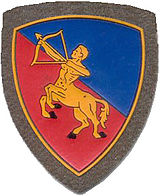 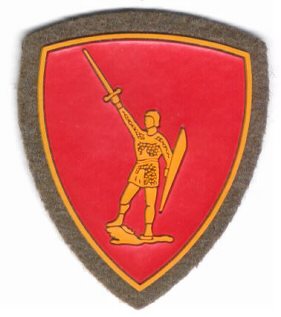 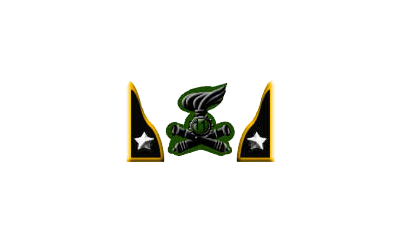 BRIGATA MECCANIZZATA “LEGNANO” (Bergamo) 
Reparto Comando e Trasmissioni “Legnano” (Bergamo) 
67° Battaglione Fanteria mec. “Montelungo” (Monza) 
68° Battaglione Fanteria mec. “Palermo” (Bergamo) 
2° Battaglione Bersaglieri “Governolo” (Legnano) 
20° Battaglione Carri “M.O. Pentimalli” (Legnano) 
“Monferrato” 155/23 (Cremona) 
Compagnia Controcarri “Legnano” (Monza) 
Compagnia Genio Pionieri “Legnano” (Cremona) 
Battaglione Logistico “Legnano” (Presezzo)Dal sito: http://www.freeforumzone.com/discussione.aspx?idd=1552166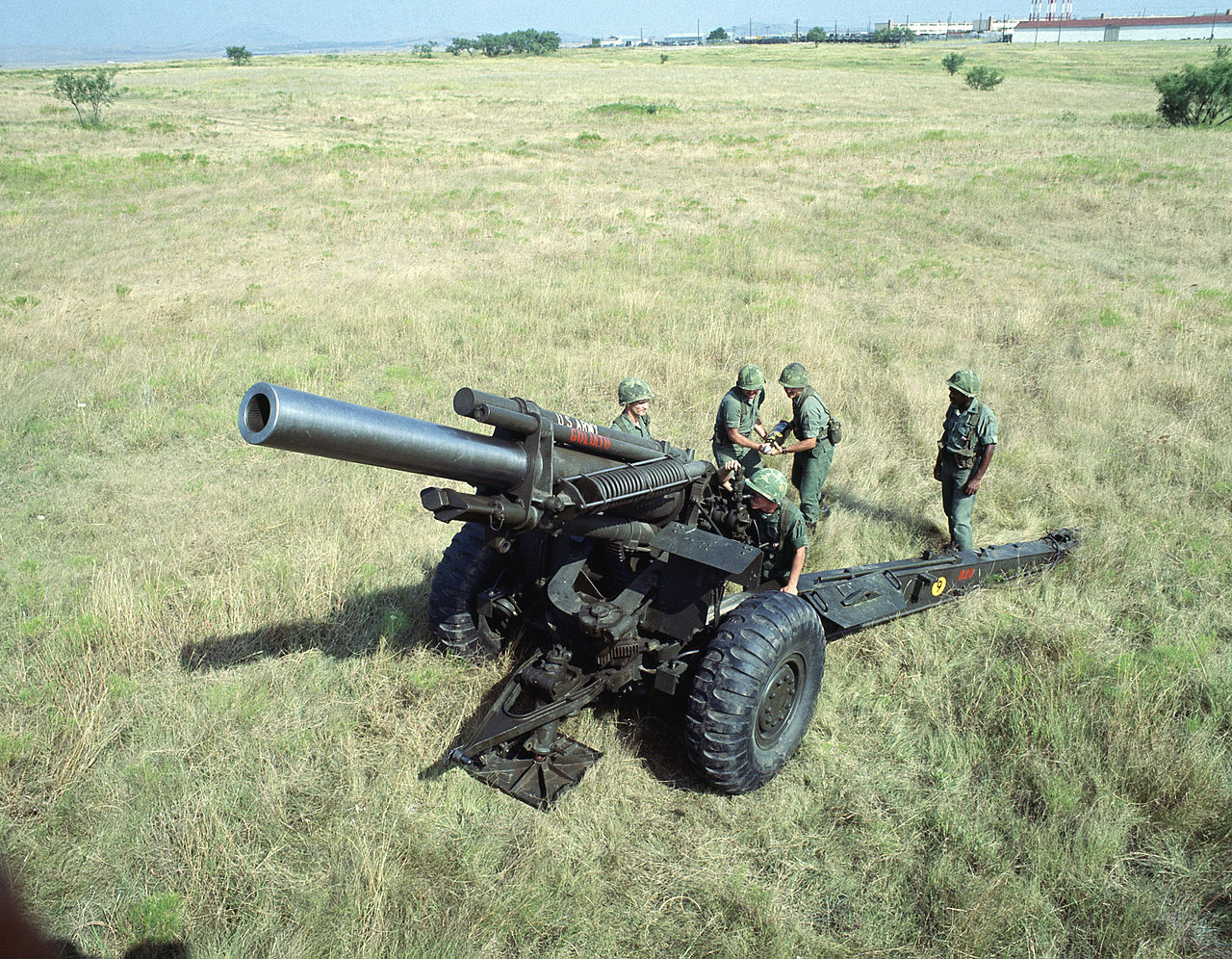 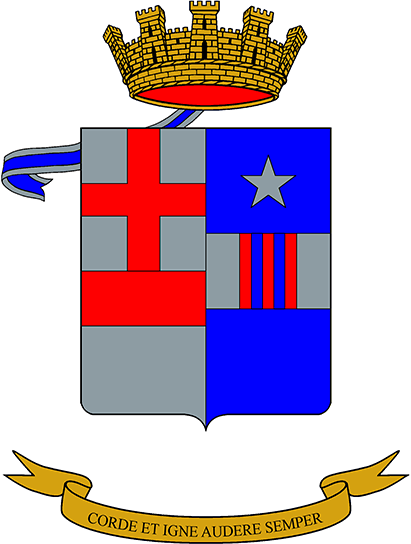 